Appendix no. 9.8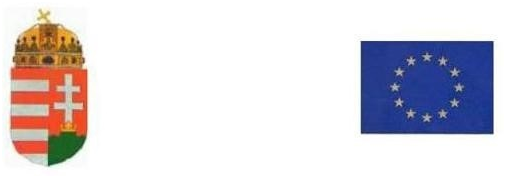 APPENDIX to an application for a residence permit(Hungarian Card)Please complete the form legibly, In LATIN block letters.Please complete the form legibly, In LATIN block letters.Please complete the form legibly, In LATIN block letters.Please complete the form legibly, In LATIN block letters.Please complete the form legibly, In LATIN block letters.Please complete the form legibly, In LATIN block letters.Please complete the form legibly, In LATIN block letters.Please complete the form legibly, In LATIN block letters.Please complete the form legibly, In LATIN block letters.Please complete the form legibly, In LATIN block letters.Telephone number: Telephone number: Telephone number: Telephone number: Telephone number: Email address:Email address:Email address:Email address:Email address:1. Purpose of residence:Employment of the applicant is to be undertaken in a job requiring professional qualification(s) as defined by the Minister responsible for higher education, as a professional athlete or a professional coach/trainer, as a performer, at a business registered under the Motion Picture Act.1. Purpose of residence:Employment of the applicant is to be undertaken in a job requiring professional qualification(s) as defined by the Minister responsible for higher education, as a professional athlete or a professional coach/trainer, as a performer, at a business registered under the Motion Picture Act.1. Purpose of residence:Employment of the applicant is to be undertaken in a job requiring professional qualification(s) as defined by the Minister responsible for higher education, as a professional athlete or a professional coach/trainer, as a performer, at a business registered under the Motion Picture Act.1. Purpose of residence:Employment of the applicant is to be undertaken in a job requiring professional qualification(s) as defined by the Minister responsible for higher education, as a professional athlete or a professional coach/trainer, as a performer, at a business registered under the Motion Picture Act.1. Purpose of residence:Employment of the applicant is to be undertaken in a job requiring professional qualification(s) as defined by the Minister responsible for higher education, as a professional athlete or a professional coach/trainer, as a performer, at a business registered under the Motion Picture Act.1. Purpose of residence:Employment of the applicant is to be undertaken in a job requiring professional qualification(s) as defined by the Minister responsible for higher education, as a professional athlete or a professional coach/trainer, as a performer, at a business registered under the Motion Picture Act.1. Purpose of residence:Employment of the applicant is to be undertaken in a job requiring professional qualification(s) as defined by the Minister responsible for higher education, as a professional athlete or a professional coach/trainer, as a performer, at a business registered under the Motion Picture Act.1. Purpose of residence:Employment of the applicant is to be undertaken in a job requiring professional qualification(s) as defined by the Minister responsible for higher education, as a professional athlete or a professional coach/trainer, as a performer, at a business registered under the Motion Picture Act.1. Purpose of residence:Employment of the applicant is to be undertaken in a job requiring professional qualification(s) as defined by the Minister responsible for higher education, as a professional athlete or a professional coach/trainer, as a performer, at a business registered under the Motion Picture Act.1. Purpose of residence:Employment of the applicant is to be undertaken in a job requiring professional qualification(s) as defined by the Minister responsible for higher education, as a professional athlete or a professional coach/trainer, as a performer, at a business registered under the Motion Picture Act. 3. Information about means of subsistence in Hungary 3. Information about means of subsistence in Hungary 3. Information about means of subsistence in Hungary 3. Information about means of subsistence in Hungary 3. Information about means of subsistence in Hungary 3. Information about means of subsistence in Hungary 3. Information about means of subsistence in Hungary 3. Information about means of subsistence in Hungary 3. Information about means of subsistence in Hungary 3. Information about means of subsistence in Hungary amount of expected income from employment:       amount of expected income from employment:       amount of expected income from employment:      taxable income in Hungary for the previous year: taxable income in Hungary for the previous year: taxable income in Hungary for the previous year: taxable income in Hungary for the previous year: taxable income in Hungary for the previous year: taxable income in Hungary for the previous year: taxable income in Hungary for the previous year:  amount of savings held available:  amount of savings held available:  amount of savings held available:  other additional income/properties or assets as means of subsistence:  other additional income/properties or assets as means of subsistence:  other additional income/properties or assets as means of subsistence:  other additional income/properties or assets as means of subsistence:  other additional income/properties or assets as means of subsistence:  other additional income/properties or assets as means of subsistence:  other additional income/properties or assets as means of subsistence: Information required for conducting a single permit procedureInformation required for conducting a single permit procedureInformation required for conducting a single permit procedureInformation required for conducting a single permit procedureInformation required for conducting a single permit procedureInformation required for conducting a single permit procedureInformation required for conducting a single permit procedureInformation required for conducting a single permit procedureInformation required for conducting a single permit procedureInformation required for conducting a single permit procedure4. Particulars of the Hungarian employer4. Particulars of the Hungarian employer4. Particulars of the Hungarian employer4. Particulars of the Hungarian employer4. Particulars of the Hungarian employer4. Particulars of the Hungarian employer4. Particulars of the Hungarian employer4. Particulars of the Hungarian employer4. Particulars of the Hungarian employer4. Particulars of the Hungarian employer name:       name:       name:       name:       name:       name:       name:       name:       name:       name:      place of establishment (registered address):place of establishment (registered address):place of establishment (registered address):place of establishment (registered address):place of establishment (registered address):place of establishment (registered address):place of establishment (registered address):place of establishment (registered address):place of establishment (registered address):place of establishment (registered address): postal code:locality: locality: locality: locality: locality: locality: name of the public place: name of the public place: name of the public place: type of the public place (i.e. street, road, square, etc.): street number: building: building:  stairway:  stairway:  stairway:  stairway:  floor:  door: Employer’s tax number/tax identification code: Employer’s tax number/tax identification code: KSH number (no. recorded by the Hungarian Central Statistical Office): KSH number (no. recorded by the Hungarian Central Statistical Office): KSH number (no. recorded by the Hungarian Central Statistical Office): KSH number (no. recorded by the Hungarian Central Statistical Office): KSH number (no. recorded by the Hungarian Central Statistical Office): KSH number (no. recorded by the Hungarian Central Statistical Office): TEÁOR number (Hungarian NACE number):TEÁOR number (Hungarian NACE number):8. Place(s) of work:Will you perform your employment at one single work-site?  yes no 	address(es):                    8. Place(s) of work:Will you perform your employment at one single work-site?  yes no 	address(es):                    Does the nature of the work require that your work-site is located in various counties? yes no If yes, the starting place (address) of work:address:      Does the nature of the work require that your work-site is located in various counties? yes no If yes, the starting place (address) of work:address:      Does the nature of the work require that your work-site is located in various counties? yes no If yes, the starting place (address) of work:address:      Does the nature of the work require that your work-site is located in various counties? yes no If yes, the starting place (address) of work:address:      Does the nature of the work require that your work-site is located in various counties? yes no If yes, the starting place (address) of work:address:      Does the nature of the work require that your work-site is located in various counties? yes no If yes, the starting place (address) of work:address:      Will you work on various premises of the employer (located in different counties)?    yes no Will you work on various premises of the employer (located in different counties)?    yes no 9. Date of preliminary agreement with the employer:      year       month       day9. Date of preliminary agreement with the employer:      year       month       day9. Date of preliminary agreement with the employer:      year       month       day9. Date of preliminary agreement with the employer:      year       month       day9. Date of preliminary agreement with the employer:      year       month       day9. Date of preliminary agreement with the employer:      year       month       day10. Job title (FEOR number, i.e. the Hungarian Standard Classification of Occupations):10. Job title (FEOR number, i.e. the Hungarian Standard Classification of Occupations):10. Job title (FEOR number, i.e. the Hungarian Standard Classification of Occupations):10. Job title (FEOR number, i.e. the Hungarian Standard Classification of Occupations):11. The applicant’s skills and knowledge required for the position11. The applicant’s skills and knowledge required for the position11. The applicant’s skills and knowledge required for the position11. The applicant’s skills and knowledge required for the position11. The applicant’s skills and knowledge required for the position11. The applicant’s skills and knowledge required for the position11. The applicant’s skills and knowledge required for the position11. The applicant’s skills and knowledge required for the position11. The applicant’s skills and knowledge required for the position11. The applicant’s skills and knowledge required for the positionThe period of professional experience relevant to the position to be filled:                Specific knowledge and skills related to the job to be performed:                Language skillsNative language:                               Other language(s):      Do you speak Hungarian?   yes  no
Have you ever worked in Hungary before?    yes  noThe period of professional experience relevant to the position to be filled:                Specific knowledge and skills related to the job to be performed:                Language skillsNative language:                               Other language(s):      Do you speak Hungarian?   yes  no
Have you ever worked in Hungary before?    yes  noThe period of professional experience relevant to the position to be filled:                Specific knowledge and skills related to the job to be performed:                Language skillsNative language:                               Other language(s):      Do you speak Hungarian?   yes  no
Have you ever worked in Hungary before?    yes  noThe period of professional experience relevant to the position to be filled:                Specific knowledge and skills related to the job to be performed:                Language skillsNative language:                               Other language(s):      Do you speak Hungarian?   yes  no
Have you ever worked in Hungary before?    yes  noThe period of professional experience relevant to the position to be filled:                Specific knowledge and skills related to the job to be performed:                Language skillsNative language:                               Other language(s):      Do you speak Hungarian?   yes  no
Have you ever worked in Hungary before?    yes  noThe period of professional experience relevant to the position to be filled:                Specific knowledge and skills related to the job to be performed:                Language skillsNative language:                               Other language(s):      Do you speak Hungarian?   yes  no
Have you ever worked in Hungary before?    yes  noThe period of professional experience relevant to the position to be filled:                Specific knowledge and skills related to the job to be performed:                Language skillsNative language:                               Other language(s):      Do you speak Hungarian?   yes  no
Have you ever worked in Hungary before?    yes  noThe period of professional experience relevant to the position to be filled:                Specific knowledge and skills related to the job to be performed:                Language skillsNative language:                               Other language(s):      Do you speak Hungarian?   yes  no
Have you ever worked in Hungary before?    yes  noThe period of professional experience relevant to the position to be filled:                Specific knowledge and skills related to the job to be performed:                Language skillsNative language:                               Other language(s):      Do you speak Hungarian?   yes  no
Have you ever worked in Hungary before?    yes  noThe period of professional experience relevant to the position to be filled:                Specific knowledge and skills related to the job to be performed:                Language skillsNative language:                               Other language(s):      Do you speak Hungarian?   yes  no
Have you ever worked in Hungary before?    yes  noIf yes, please indicate the date of expiry of your previous single permit:       Your previous employer in Hungary:      Name:      Address:      If yes, please indicate the date of expiry of your previous single permit:       Your previous employer in Hungary:      Name:      Address:      If yes, please indicate the date of expiry of your previous single permit:       Your previous employer in Hungary:      Name:      Address:      If yes, please indicate the date of expiry of your previous single permit:       Your previous employer in Hungary:      Name:      Address:      If yes, please indicate the date of expiry of your previous single permit:       Your previous employer in Hungary:      Name:      Address:      If yes, please indicate the date of expiry of your previous single permit:       Your previous employer in Hungary:      Name:      Address:      If yes, please indicate the date of expiry of your previous single permit:       Your previous employer in Hungary:      Name:      Address:      If yes, please indicate the date of expiry of your previous single permit:       Your previous employer in Hungary:      Name:      Address:      If yes, please indicate the date of expiry of your previous single permit:       Your previous employer in Hungary:      Name:      Address:      If yes, please indicate the date of expiry of your previous single permit:       Your previous employer in Hungary:      Name:      Address:      12. In the cases listed in Section 242 (7) of Act XC of 2023, the Government Office is not involved as a specialised authority in the single application procedure. Do any of them apply to the applicant? Yes, Point       of Section 242 (7) of Act XC of 2023. (Indicating the case of exempt is mandatory.) No.12. In the cases listed in Section 242 (7) of Act XC of 2023, the Government Office is not involved as a specialised authority in the single application procedure. Do any of them apply to the applicant? Yes, Point       of Section 242 (7) of Act XC of 2023. (Indicating the case of exempt is mandatory.) No.12. In the cases listed in Section 242 (7) of Act XC of 2023, the Government Office is not involved as a specialised authority in the single application procedure. Do any of them apply to the applicant? Yes, Point       of Section 242 (7) of Act XC of 2023. (Indicating the case of exempt is mandatory.) No.12. In the cases listed in Section 242 (7) of Act XC of 2023, the Government Office is not involved as a specialised authority in the single application procedure. Do any of them apply to the applicant? Yes, Point       of Section 242 (7) of Act XC of 2023. (Indicating the case of exempt is mandatory.) No.12. In the cases listed in Section 242 (7) of Act XC of 2023, the Government Office is not involved as a specialised authority in the single application procedure. Do any of them apply to the applicant? Yes, Point       of Section 242 (7) of Act XC of 2023. (Indicating the case of exempt is mandatory.) No.12. In the cases listed in Section 242 (7) of Act XC of 2023, the Government Office is not involved as a specialised authority in the single application procedure. Do any of them apply to the applicant? Yes, Point       of Section 242 (7) of Act XC of 2023. (Indicating the case of exempt is mandatory.) No.12. In the cases listed in Section 242 (7) of Act XC of 2023, the Government Office is not involved as a specialised authority in the single application procedure. Do any of them apply to the applicant? Yes, Point       of Section 242 (7) of Act XC of 2023. (Indicating the case of exempt is mandatory.) No.12. In the cases listed in Section 242 (7) of Act XC of 2023, the Government Office is not involved as a specialised authority in the single application procedure. Do any of them apply to the applicant? Yes, Point       of Section 242 (7) of Act XC of 2023. (Indicating the case of exempt is mandatory.) No.12. In the cases listed in Section 242 (7) of Act XC of 2023, the Government Office is not involved as a specialised authority in the single application procedure. Do any of them apply to the applicant? Yes, Point       of Section 242 (7) of Act XC of 2023. (Indicating the case of exempt is mandatory.) No.12. In the cases listed in Section 242 (7) of Act XC of 2023, the Government Office is not involved as a specialised authority in the single application procedure. Do any of them apply to the applicant? Yes, Point       of Section 242 (7) of Act XC of 2023. (Indicating the case of exempt is mandatory.) No.13. Shall the applicant’s employment be exempt from having a work permit pursuant to Section 15 (1) of Government Decree 445/2013 (of 28 November)? Yes, the applicant’s employment shall be exempt from having a work permit pursuant to Point       of Section 15 (1) of Government Decree 445/2013 (of 28 November). (Indicating the case of exempt is mandatory.)  No. 13. Shall the applicant’s employment be exempt from having a work permit pursuant to Section 15 (1) of Government Decree 445/2013 (of 28 November)? Yes, the applicant’s employment shall be exempt from having a work permit pursuant to Point       of Section 15 (1) of Government Decree 445/2013 (of 28 November). (Indicating the case of exempt is mandatory.)  No. 13. Shall the applicant’s employment be exempt from having a work permit pursuant to Section 15 (1) of Government Decree 445/2013 (of 28 November)? Yes, the applicant’s employment shall be exempt from having a work permit pursuant to Point       of Section 15 (1) of Government Decree 445/2013 (of 28 November). (Indicating the case of exempt is mandatory.)  No. 13. Shall the applicant’s employment be exempt from having a work permit pursuant to Section 15 (1) of Government Decree 445/2013 (of 28 November)? Yes, the applicant’s employment shall be exempt from having a work permit pursuant to Point       of Section 15 (1) of Government Decree 445/2013 (of 28 November). (Indicating the case of exempt is mandatory.)  No. 13. Shall the applicant’s employment be exempt from having a work permit pursuant to Section 15 (1) of Government Decree 445/2013 (of 28 November)? Yes, the applicant’s employment shall be exempt from having a work permit pursuant to Point       of Section 15 (1) of Government Decree 445/2013 (of 28 November). (Indicating the case of exempt is mandatory.)  No. 13. Shall the applicant’s employment be exempt from having a work permit pursuant to Section 15 (1) of Government Decree 445/2013 (of 28 November)? Yes, the applicant’s employment shall be exempt from having a work permit pursuant to Point       of Section 15 (1) of Government Decree 445/2013 (of 28 November). (Indicating the case of exempt is mandatory.)  No. 13. Shall the applicant’s employment be exempt from having a work permit pursuant to Section 15 (1) of Government Decree 445/2013 (of 28 November)? Yes, the applicant’s employment shall be exempt from having a work permit pursuant to Point       of Section 15 (1) of Government Decree 445/2013 (of 28 November). (Indicating the case of exempt is mandatory.)  No. 13. Shall the applicant’s employment be exempt from having a work permit pursuant to Section 15 (1) of Government Decree 445/2013 (of 28 November)? Yes, the applicant’s employment shall be exempt from having a work permit pursuant to Point       of Section 15 (1) of Government Decree 445/2013 (of 28 November). (Indicating the case of exempt is mandatory.)  No. 13. Shall the applicant’s employment be exempt from having a work permit pursuant to Section 15 (1) of Government Decree 445/2013 (of 28 November)? Yes, the applicant’s employment shall be exempt from having a work permit pursuant to Point       of Section 15 (1) of Government Decree 445/2013 (of 28 November). (Indicating the case of exempt is mandatory.)  No. 13. Shall the applicant’s employment be exempt from having a work permit pursuant to Section 15 (1) of Government Decree 445/2013 (of 28 November)? Yes, the applicant’s employment shall be exempt from having a work permit pursuant to Point       of Section 15 (1) of Government Decree 445/2013 (of 28 November). (Indicating the case of exempt is mandatory.)  No. 14. Shall the applicant’s employment be exempt from examination of the labour market pursuant to Section 9 (1) of Government Decree 445/2013 (of 28 November)? Yes, the applicant’s employment shall be exempt from examination of the labour market pursuant to Point       of Section 9 (1) of Government Decree 445/2013 (of 28 November). (Indicating the case of exempt is mandatory.) No.14. Shall the applicant’s employment be exempt from examination of the labour market pursuant to Section 9 (1) of Government Decree 445/2013 (of 28 November)? Yes, the applicant’s employment shall be exempt from examination of the labour market pursuant to Point       of Section 9 (1) of Government Decree 445/2013 (of 28 November). (Indicating the case of exempt is mandatory.) No.14. Shall the applicant’s employment be exempt from examination of the labour market pursuant to Section 9 (1) of Government Decree 445/2013 (of 28 November)? Yes, the applicant’s employment shall be exempt from examination of the labour market pursuant to Point       of Section 9 (1) of Government Decree 445/2013 (of 28 November). (Indicating the case of exempt is mandatory.) No.14. Shall the applicant’s employment be exempt from examination of the labour market pursuant to Section 9 (1) of Government Decree 445/2013 (of 28 November)? Yes, the applicant’s employment shall be exempt from examination of the labour market pursuant to Point       of Section 9 (1) of Government Decree 445/2013 (of 28 November). (Indicating the case of exempt is mandatory.) No.14. Shall the applicant’s employment be exempt from examination of the labour market pursuant to Section 9 (1) of Government Decree 445/2013 (of 28 November)? Yes, the applicant’s employment shall be exempt from examination of the labour market pursuant to Point       of Section 9 (1) of Government Decree 445/2013 (of 28 November). (Indicating the case of exempt is mandatory.) No.14. Shall the applicant’s employment be exempt from examination of the labour market pursuant to Section 9 (1) of Government Decree 445/2013 (of 28 November)? Yes, the applicant’s employment shall be exempt from examination of the labour market pursuant to Point       of Section 9 (1) of Government Decree 445/2013 (of 28 November). (Indicating the case of exempt is mandatory.) No.14. Shall the applicant’s employment be exempt from examination of the labour market pursuant to Section 9 (1) of Government Decree 445/2013 (of 28 November)? Yes, the applicant’s employment shall be exempt from examination of the labour market pursuant to Point       of Section 9 (1) of Government Decree 445/2013 (of 28 November). (Indicating the case of exempt is mandatory.) No.14. Shall the applicant’s employment be exempt from examination of the labour market pursuant to Section 9 (1) of Government Decree 445/2013 (of 28 November)? Yes, the applicant’s employment shall be exempt from examination of the labour market pursuant to Point       of Section 9 (1) of Government Decree 445/2013 (of 28 November). (Indicating the case of exempt is mandatory.) No.14. Shall the applicant’s employment be exempt from examination of the labour market pursuant to Section 9 (1) of Government Decree 445/2013 (of 28 November)? Yes, the applicant’s employment shall be exempt from examination of the labour market pursuant to Point       of Section 9 (1) of Government Decree 445/2013 (of 28 November). (Indicating the case of exempt is mandatory.) No.14. Shall the applicant’s employment be exempt from examination of the labour market pursuant to Section 9 (1) of Government Decree 445/2013 (of 28 November)? Yes, the applicant’s employment shall be exempt from examination of the labour market pursuant to Point       of Section 9 (1) of Government Decree 445/2013 (of 28 November). (Indicating the case of exempt is mandatory.) No.INFORMATION NOTICEDuring the procedure, the immigration authority may request the submission of further documents for clarification of facts of the case.INFORMATION NOTICEDuring the procedure, the immigration authority may request the submission of further documents for clarification of facts of the case.INFORMATION NOTICEDuring the procedure, the immigration authority may request the submission of further documents for clarification of facts of the case.INFORMATION NOTICEDuring the procedure, the immigration authority may request the submission of further documents for clarification of facts of the case.INFORMATION NOTICEDuring the procedure, the immigration authority may request the submission of further documents for clarification of facts of the case.INFORMATION NOTICEDuring the procedure, the immigration authority may request the submission of further documents for clarification of facts of the case.INFORMATION NOTICEDuring the procedure, the immigration authority may request the submission of further documents for clarification of facts of the case.INFORMATION NOTICEDuring the procedure, the immigration authority may request the submission of further documents for clarification of facts of the case.INFORMATION NOTICEDuring the procedure, the immigration authority may request the submission of further documents for clarification of facts of the case.INFORMATION NOTICEDuring the procedure, the immigration authority may request the submission of further documents for clarification of facts of the case.